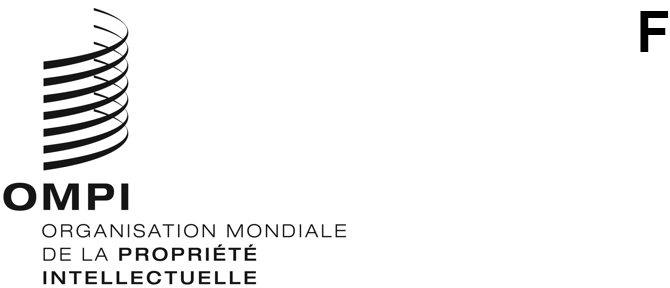 CWS/9/8ORIGINAL : anglaisDATE : 5 octobre 2021Comité des normes de l’OMPI (CWS)Neuvième sessionGenève, 1er – 5 novembre 2021Rapport sur le livre blanc sur la chaîne de blocs pour l’écosystème de la propriété intellectuelleétabli par le Bureau internationalIntroduction	À sa sixième session tenue en 2018, le Comité des normes de l’OMPI (CWS) a examiné deux propositions concernant la technologie de la chaîne de blocs et a pris note que plusieurs offices de propriété intellectuelle ont fait l’expérience de l’utilisation de la chaîne de blocs pour des opérations de propriété intellectuelle et que certaines délégations ont déclaré qu’elles avaient des projets en cours explorant l’utilisation de la chaîne de blocs à des fins de propriété intellectuelle.  Le CWS a créé la tâche n° 59 afin d’établir une proposition de nouvelle norme de l’OMPI applicable à la technologie de la chaîne de blocs dans les écosystèmes de propriété intellectuelle ainsi qu’une Équipe d’experts chargée de la chaîne de blocs.  (Voir les paragraphes 28 à 31 du document CWS/6/34.)	En 2019, le Bureau international a organisé un atelier sur la chaîne de blocs et la propriété intellectuelle.  Les participants à l’atelier ont sollicité l’éclairage de l’OMPI sur les applications reposant sur la chaîne de blocs dans l’écosystème de la propriété intellectuelle.  (Voir le document CWS/7/6.)	Afin d’étudier les implications de la chaîne de blocs dans les systèmes de propriété intellectuelle et de soutenir l’Équipe d’experts chargée de la chaîne de blocs, le Bureau international de l’OMPI a lancé le projet de livre blanc sur la chaîne de blocs en mai 2020.  Ce dernier a pour objet d’explorer les applications potentielles et les possibilités que la chaîne de blocs offre pour les écosystèmes de propriété intellectuelle existants.  Il vise également à recenser les défis et les questions qui doivent être abordés pour déterminer la faisabilité et la rentabilité de la mise en œuvre de ces technologies dans les systèmes de propriété intellectuelle.	À sa huitième session tenue en 2020, le CWS a pris note que le Bureau international travaillait à la préparation d’un livre blanc sur la chaîne de blocs pour l’écosystème de la propriété intellectuelle ainsi que du webinaire de l’OMPI sur la chaîne de blocs et son application en matière de propriété intellectuelle organisé par le Bureau international le 25 juin 2020.  Ce webinaire avait pour but d’expliquer les objectifs et la portée du projet de livre blanc et d’examiner les résultats des activités menées dans la première phase, notamment en ce qui concerne les possibilités d’utilisation de la chaîne de blocs dans le domaine de la propriété intellectuelle.  (Voir les paragraphes 8 à 11 du document CWS/8/15.)Livre blanc sur la chaîne de blocs	Pour préparer ce livre blanc, les trois activités suivantes ont été menées :une recherche documentaire, notamment les publications, les références bibliographiques, les projets et les idées liés à la chaîne de blocs, aux écosystèmes de la propriété intellectuelle ainsi que les applications de la chaîne de blocs utilisées dans les écosystèmes de propriété intellectuelle.  Les conclusions de cette recherche ont été analysées et les projets et initiatives recensés ont été classés en fonction de leur niveau d’intérêt pour les écosystèmes de propriété intellectuelle;une enquête en ligne a été envoyée aux participants potentiels jouant un rôle dans l’industrie de la chaîne de blocs et l’industrie de la propriété intellectuelle;  139 réponses ont été examinées dans le livre blanc;  etdes entretiens avec 10 organisations et entités spécialisées dans les secteurs de la propriété intellectuelle et de la chaîne de blocs, qui ont une expérience de la mise en œuvre de la chaîne de blocs dans les entreprises de propriété intellectuelle.	Des versions provisoires du livre blanc ont été examinées et commentées par les offices participant à l’Équipe d’experts chargée de la chaîne de blocs et divers secteurs du Bureau international.  La version finale du livre blanc a été établie en tenant compte de toutes les contributions reçues et se compose de six parties : un résumé, le corps du livre et quatre annexes, notamment l’annexe IV – modèles d’identifiants décentralisés ou IDD.  Le Bureau international a l’intention de publier le livre blanc sur le site Web de l’OMPI en novembre 2021 après modification et mise en forme.	En outre, le Bureau international a organisé un webinaire en vue du lancement du livre blanc sur la chaîne de blocs pour l’écosystème de la propriété intellectuelle le 28 septembre 2021, lors duquel la version finale a été présentée;  de plus amples informations sur le webinaire, la vidéo et la documentation utilisée lors de cette manifestation sont disponibles sur le site Web de l’OMPI à l’adresse https://www.wipo.int/meetings/fr/details.jsp?meeting_id=66030.	Par ailleurs, à la demande des membres et des observateurs du CWS, le Bureau international soumet la version finale à la présente session du CWS pour vérification des informations factuelles en tant qu’annexe au présent document.  Étant donné que le livre blanc n’est pas un document destiné à donner lieu à un quelconque consensus concernant les questions qu’il aborde, mais plutôt un document fondé sur des données factuelles, les membres et les observateurs du CWS sont invités à vérifier les informations incluses dans la version finale afin de s’assurer de leur exactitude et à communiquer leurs retours d’information au Bureau international à l’adresse blockchain@wipo.int avant le 22 octobre 2021.  Le Bureau international examinera les retours d’information reçus et en rendra compte oralement au CWS lors de cette session.	Le CWS est invité à prendre note du contenu de ce document et de l’annexe au présent document, comme indiqué au paragraphe 8 ci-dessus.[L’annexe I suit]